Федеральная службапо экологическому, технологическому и атомному надзору(Ростехнадзор)Межрегиональное управление Федеральной службы 
по экологическому, технологическому и атомному надзору 
по Республике Крым и г. Севастополю(Крымское управление Ростехнадзора)Д О К Л А Д Руководителя Крымского управления РостехнадзораКАРПУСЯ Владимира ВалерьевичаНА ТЕМУ: «Анализ правоприменительной практики контрольно-надзорной деятельности в Межрегиональном управлении Федеральной службы по экологическому, технологическому и атомному надзору по Республике Крым и г. Севастополю за I полугодие 2017 года»г. Симферополь2017 год1. Взаимодействие с аппаратом полномочного представителя Президента Российской Федерации в Крымском управлении Ростехнадзора.Крымское управление Ростехнадзора вело активное взаимодействие 
с аппаратом полномочного представителя Президента Российской Федерации 
на территории Республики Крым и г. Севастополя за отчетный период, а именно:- принято участие в совместном совещании с ГФИ по городу Севастополю по работе подсистемы в рамках Единой государственной системы предупреждения и ликвидации чрезвычайных ситуаций по реагированию на ЧС;- принято участие в совместном совещании с заместителем губернатора города Севастополя и ГФИ по городу Севастополю, а также организациями, эксплуатирующими сети газораспределения и газопотребления многоэтажных жилых домов по вопросу безопасной эксплуатации внутридомовых сетей газоснабжения в связи с участившимися авариями на территории Российской Федерации. 2. Анализ причин аварийности и травматизма в поднадзорных организациях.За отчетный период на поднадзорных объектах произошло 77 аварий, 
из них расследование 5 аварий в соответствии с п. 4 «Правил расследования причин аварий в электроэнергетике», утверждённых постановлением Правительства Российской Федерации от 28.10.2009 № 846 проводятся 
под председательством Крымского управления Ростехнадзора. 
На отчётный период расследование по авариям завершено. Несчастных случаев 
со смертельным исходом не зафиксировано. Сотрудниками Крымского управления Ростехнадзора принято участие 
в комиссии по расследованию несчастного случая со смертельным исходом работника Евпаторийского РЭС ГУП РК «Крымэнерго» с выездом на место происшествия. На отчётный период расследование не завершено (запрошены документы, работает следственный комитет).Аварии на объектах электроэнергетики, расследуемые комиссией Ростехнадзора:16.03.2017 в 06-24 отключение КВЛ 220 кВ Тамань - Кафа I цепь.25.03.2017 в 03-01 произошла полная потеря диспетчерской связи 
и телеметрической информации между ДЦ Черноморского РДУ и Сакские тепловые сети (СТС).25.03.2017 в 06-11 произошла полная потеря диспетчерской связи 
и телеметрической информации между ДЦ Черноморского РДУ и ПС 220 кВ Насосная 2, ДЦ Черноморского РДУ и ПС 220 кВ Марьяновка;14.04.2017 в 01-15 произошла полная потеря диспетчерской связи 
и телеметрической информации между ДЦ Черноморского РДУ и ПС – 220 кВ «Насосная-2» ГУП РК «Крымэнерго»;16.05.2017 в 02-51 произошла полная потеря диспетчерской связи 
и телеметрической информации между ДЦ Черноморского РДУ и ПС – 220 кВ «Насосная-2» ГУП РК «Крымэнерго»;По результатам расследований составлены Акты расследований причин аварий №№ 12, 13, 14, 15, 16 с указанием противоаварийных мероприятий 
и мероприятий по недопущению выявленных нарушений.3. Информация о состоянии надзорной деятельности 
и предложения по ее совершенствованию.1) Надзор в горнорудной и нерудной промышленности.По состоянию на 01.07.2017 г. в нерудной отрасли горному надзору подконтрольны 2 организации, осуществляющих деятельность в области промышленной безопасности, эксплуатирующие 4 опасных производственных объекта, на котором ведутся работы по добыче и переработке полезных ископаемых.Контрольно-профилактическая деятельность горного надзора                                       в горнорудной и нерудной промышленности Республики Крым строится в свете требований Федерального закона от 21.07.1997 № 116-ФЗ «О промышленной безопасности опасных производственных объектов», на основании  месячных планов территориальных отделов с включением в них дополнительных работ                по оперативным запросам Ростехнадзора и вытекающих из анализа состояния промышленной безопасности и травматизма на подконтрольных предприятиях                и контрольно-профилактической работы за прошедший период.На объектах открытых горных работ за отчетный период плановые проверки не проводились, проведено 5 внеплановых проверок организаций, эксплуатирующих горнодобывающие объекты соискателей лицензии                                      на эксплуатацию взрывопожароопасных и химически опасных производственных объектов I, II, III классов опасности, из них по результатам 1 проверки выявлено соответствие лицензионным требованиям и условиям. За 6 месяцев 2017 года                    к административной ответственности должностные и юридические лица                          не привлекались.2) Надзор за охраной недр и маркшейдерскими работами.	Под надзором находится 40 объектов, которые эксплуатируются                             22 организациями. В отчётном периоде рассмотрено 4 плана развития горных работ, проведено 2 внеплановых проверки возможности соблюдения соискателем лицензии лицензионных требований и условий при производстве маркшейдерских работ. По итогам проверок выданы акты, 1 из которых о соответствии лицензионным требованиям и условиям. В отчетном периоде выдано 3 документа, удостоверяющих уточненные границы горных отводов месторождений полезных ископаемых (горноотводные акты), в том числе 1 горноотводный акт                                для разработки месторождений углеводородного сырья. За 6 месяцев 2017 года                    к административной ответственности должностные и юридические лица                    не привлекались. 	3) Надзор за производством, хранением и применением взрывчатых материалов промышленного назначения и средств инициирования.	Под надзором находится 2 ОПО. В отчётный период проведена 1 плановая проверка в области промышленной безопасности, лицензионных требований                  и условий при обращении со взрывчатыми материалами промышленного назначения. В ходе проверки выявлено 10 нарушений требований промышленной безопасности, лицензионных требований и условий. По итогам проверки выданы акт и предписание на устранение выявленных нарушений. За 6 месяцев 2017 года к административной ответственности привлечено 1 юридическое лицо                        по ч.2 ст. 9.1 КоАП РФ (сумма штрафа 300 тыс. руб.) и 1 должностное лицо                по ч.2 ст. 9.1 КоАП РФ. Общий расход взрывчатых веществ на поднадзорных предприятиях составил 84,837 тонны, общий расход неэлектрических систем инициирования составил 29,896 тыс. шт.Надзор за объектами нефтегазодобычи, нефтехимической 
и нефтеперерабатывающей промышленности.Под надзором находится 52 ОПО, в отчётном периоде проведены 12 проверок из них плановых проверок – 8, внеплановых проверок – 2, в режиме постоянного государственного надзора - 2, в ходе проверок выявлено 582 нарушений требований промышленной безопасности. По итогам проверки выданы акты               и предписания на устранение нарушений. Привлечены к административной ответственности 1 гражданин, 21 должностное лицо, и 7 юридических лиц. Общая сумма штрафов составила 3874 тыс. руб., из них 3 тыс. руб. – на гражданина,             571 тыс. руб. – на должностные лица, 3300 тыс. руб. – на юридические лица.За отчетный период проведены 3 проверки организаций, подавших заявление на получение лицензии для эксплуатации взрывопожароопасных и химически опасных производственных объектов I, II и III классов опасности. По результатам проведённых проверок выдано 2 акта о соответствии лицензионным требованиям и условиям и 1 акт о несоответствии лицензионным требованиям и условиям.Надзор за объектами газораспределения и газопотребления. магистрального трубопроводного транспорта.Под надзором находятся 224 опасных производственных объекта, зарегистрированные в едином государственном реестре опасных производственных объектов, из них: 1 газораспределительная организация, эксплуатирующая сети состоящая из 15 управлений эксплуатации газового хозяйства (31 опасный производственный объект); 3012 газораспределительных пунктов; 19769 надомных регуляторов. Общая протяженность наружных газопроводов составляет 12557 км, из них 4520 км подземных, в том числе 1934 км полиэтиленовых.  Под надзором находятся 2 газонаполнительных станции 
и 14 газонаполнительных пунктов. По направлению надзора за объектами газораспределения и газопотребления, магистрального трубопроводного транспорта в отчётном периоде проведена 
1 проверка в режиме постоянного государственного надзора, по итогам проверки выявлено 61 нарушение требований промышленной безопасности. В отчетном периоде привлечены к административной ответственности              7 должностных лиц, и 1 юридическое лицо. Общая сумма штрафов составила       365 тыс. руб., из них 165 тыс. руб. – должностные лица, 200 тыс. руб. – юридическое лицо.За отчетный период проведены 8 проверок организаций, подавших заявление на получение лицензии для эксплуатации взрывопожароопасных и химически опасных производственных объектов I, II и III классов опасности.  По результатам проведённых проверок выдано 6 актов о несоответствии лицензионным требованиям и условиям и 2 акта о соответствии лицензионным требованиям            и условиям.Надзор за химически опасными объектами и объектами спецхимии.Под надзором находится 61 ОПО. В отчетном периоде проведено 6 проверок, из них: 3 плановые проверки, 2 внеплановые проверки и 1 в режиме постоянного государственного надзора. В ходе проведения проверок было выявлено                     114 нарушений обязательных требований. К административной ответственности привлечено 13 должностных лиц и 2 юридических лица, общая сумма штрафов составила 441 тыс. руб., из них 286 тыс. руб. – должностные лица, 155 тыс. руб. – юридические лица. Проведены 2 проверки организаций, подавших заявление на получение лицензии для эксплуатации взрывопожароопасных и химически опасных производственных объектов I, II и III классов опасности. По итогам проверок выданы акт и выявлены несоответствия лицензионным требованиям и условиям.Надзор за взрывопожароопасными объектами хранения и переработки растительного сырья.За отчетный период проведены 6 проверок организаций, подавших заявление на получение лицензии для эксплуатации взрывопожароопасных и химически опасных производственных объектов I, II и III классов опасности. По итогам проверок выданы акты и выявлено несоответствие лицензионным требованиям                  и условиям по результатам 3 проверок, соответствие лицензионным требованиям      и условиям по результатам 3 проверок.Государственный строительный надзор.За отчетный период в Крымском управление Ростехнадзора зарегистрировано 34 объекта капитального строительства, реконструкции 
за которыми установлен федеральный государственный строительный надзор: «Подключение II нитки газопровода «Глебовка-Симферополь» к УКПГ «Глебовка».«Реконструкция объектов морской железнодорожно-автомобильной переправы в морском порту Керчь, направление: Строительство и реконструкция гидротехнических сооружений в северной части акватории порта «Керчь».«Севастопольская ПГУ-ТЭС».«Симферопольская ПГУ-ТЭС».«Строительство подстанции 220 кВ «Кафа» (возможное расширение 
до подстанции 330 кВ) в составе «Сооружение электросетевого моста Российская Федерация-полуостров Крым».«Реконструкция и техническое перевооружение комплекса средств управления воздушным движением, радиотехнического обеспечения полетов 
и электросвязи аэропорта Симферополь, г. Симферополь, Республика Крым» (Этап-1 Аэродромный радиолокационный комплекс).«Реконструкция и техническое перевооружение комплекса средств управления воздушным движением, радиотехнического обеспечения полетов 
и электросвязи аэропорта Симферополь, г. Симферополь, Республика Крым» (Этап-2 Моноимпульсный вторичный радиолокатор, приемный радиоцентр, приемно-маячный радиоцентр).«Реконструкция и техническое перевооружение комплекса средств управления воздушным движением, радиотехнического обеспечения полетов 
и электросвязи аэропорта Симферополь, г. Симферополь, Республика Крым» (Этап-3 Система ближней навигации).«Реконструкция и техническое перевооружение комплекса средств управления воздушным движением, радиотехнического обеспечения полетов 
и электросвязи аэропорта Симферополь, г. Симферополь, Республика Крым» (Этап-5 Автоматический радиопеленгатор).«Развитие аэропортового комплекса «Симферополь», Республика Крым. Строительство аэровокзального комплекса аэропорта «Симферополь». Этап 1».«Реконструкция и техническое перевооружение комплекса средств УВД, РТОП и электросвязи позиции Керчь, г. Керчь, Республика Крым».«Реконструкция и техническое перевооружение комплекса средств УВД, РТОП и электросвязи позиции Дмитровка, с. Дмитровка, Республика Крым».«Реконструкция и техническое перевооружение комплекса средств УВД, РТОП и электросвязи позиции Молочное, с. Молочное, Республика Крым».«Строительство и реконструкция «Станции технического радио контроля спутниковых служб радио связи на геостационарной орбите в Крымском федеральном округе».«Строительство магистрального газопровода Керчь-Симферополь-Севастополь с отводами к Симферопольской ПГУ-ТЭС и Севастопольской ПГУ-ТЭС». «Развитие аэропортового комплекса «Симферополь», этапы 1.1, 1.4, 2. (Этап 1.1 – Новый пассажирский перрон с сопутствующей инфраструктурой; Этап 1.4 – Реконструкция северной части летной зоны; Этап 2 – Реконструкция южной части летной зоны с сопутствующей инфраструктурой).«Международный детский центр «Артек». «Реконструкция котельной № 3, сети теплоснабжения».«Международный детский центр «Артек». Плавательный бассейн 
в комплексе «Горный».«Международный детский центр «Артек». Столовая комплекса «Горный».«Международный детский центр «Артек». Детский лагерь «Морской» 
1 очередь (1 этап – спальные корпуса «Оранжевый», «Изумрудный»).«Международный детский центр «Артек». Гимнастический зал комплекса «Горный».«Международный детский центр «Артек». Детский лагерь «Морской» 
1 очередь (2 этап – спальные корпуса «Желтый», «Красный», «Синий», Здание корпуса «Гостевой № 1» с переводом в спальный корпус № 1, Здание корпуса «Гостевой № 2» с переводом в спальный корпус № 2, Здание корпуса «Гостевой № 3» с переводом в спальный корпус № 3»).«Проектирование, строительство и реконструкция Международного детского центра «Артек», Республика Крым. Детский лагерь «Лесной» 
(1 – этап корпуса «Тополь», «Сосна», «Калина», «Рябина»).«Проектирование, строительство и реконструкция Международного детского центра «Артек», Республика Крым. Детский лагерь «Полевой» (корпуса «Незабудка», «Фиалка», «Василек», «Ромашка», «Колокольчик»).«Международный детский центр «Артек». «Глубоководный выпуск очищенных сточных вод».«Строительство объездной дороги г. Симферополя на участке Дубки – Левадки».«Проектирование, строительство и реконструкция Международного детского центра «Артек», Республика Крым. Детский лагерь «Солнечный» (инженерная защита)».«Проектирование, строительство и реконструкция Международного детского центра «Артек», Республика Крым. Детский лагерь «Лесной» 
(2 этап – столовая «Круг»)».Развитие аэропортового комплекса «Симферополь», Республика Крым» Этапы 1.2, 1.3» (Этап 1.2 – Очистные сооружения поверхностных стоков: Выпуск № 2 с сопутствующей инфраструктурой; Этап 1.3 – Командно-диспетчерский пункт с сопутствующей инфраструктурой).«Обеспечение защиты объектов аэропортового комплекса аэропорта «Симферополь» от актов незаконного вмешательства в его деятельность, Республика Крым».«Проектирование, строительство и реконструкция Международного детского центра «Артек», Республика Крым. Корпуса «Ландыш», «Тюридическое лицоьпан», «Кувшинка» комплекса «Прибрежный».«Строительство автомобильной дороги и автомобильного подхода 
в г. Керчь к транспортному переходу через Керченский пролив».«Строительство транспортной развязки на пересечении автомобильной дороги Симферополь – Евпатория и автомобильной дороги Симферополь – Мирное – Дубки».«Проектирование, строительство и реконструкция Международного детского центра «Артек», Республика Крым. «Костровая» детского лагеря «Лесной» (концертно-эстрадный комплекс)».Всего за отчетный период Крымским управлением Ростехнадзора проведено 31 проверка, из них плановых – 27 проверок,  внеплановых – 4 проверки. По результатам проверок выявлено 750 нарушений. Общее количество дел об административной ответственности, завершенных по результатам проверок – 38. Из них к административной ответственности привлечено 23 юридических лиц и 15 должностных лиц 
на общую сумму 4 494 тыс. руб.В соответствии с приказом руководителя Ростехнадзора А.В. Алёшина 
от 28.05.2015 № 207 «О подготовке к осуществлению государственного строительного надзора при строительстве транспортного перехода через Керченский пролив в 2015 – 2020 годах и иных объектов капитального строительства» совместно с Северо-Кавказским управлением Ростехнадзора
для осуществления федерального государственного строительного надзора создана комплексная рабочая группа. Представители Крымского управления Ростехнадзора участвовали 
в проведении 2 плановых и 2-х внеплановых проверках. Специалистами Крымского управления Ростехнадзора выявлено 126 нарушений.Также представители Крымского управления Ростехнадзора включены 
в состав комплексной рабочей группы, совместной с Северо-Кавказским Управлением, по объектам: 1. «Кабельный переход через керченский пролив» в составе «Сооружение электросетевого моста Российская Федерация – полуостров Крым».2. «Две цепные ВЛ 220 кВ Вышестиблиевская – Кафа с заходами 
на высоковольтные линии 220 кВ Камыш – Бурунская, расширение ПС 
Камыш – Бурунская».Представители Крымского управления Ростехнадзора участвовали 
в проведении 2-х проверках. Всего выявлено 73 нарушения.За отчетный период 2017 года выдано 3 заключения о соответствии построенных, реконструированных, отремонтированных объектов капитального строительства: «Межсистемная перемычка на км 38,7». «Магистральный газопровод Краснодарский Край-Крым», диаметром 
700 мм, протяжённостью 359,8 км, мощностью до 4 млрд. куб.м/год. «Высоковольтная линия 220кВ Кафа-Симферопольская (в габаритах 330 кВ) с расширением подстанции 330кВ «Симферопольская» в составе «Сооружение электросетевого моста Российская Федерация-полуостров Крым», 1 цепь ВЛ 220кВ, протяженностью 116,2км.Государственный энергетический надзорМежрегиональным отделом государственного энергетического надзора 
и надзора в области безопасности ГТС Крымского управления Ростехнадзора проведена внеплановая выездная проверка по выполнению пунктов ранее выданного предписания, в рамках хода подготовки и оценки готовности 
АО «КРЫМТЭЦ» к работе в осенне-зимний период 2016-2017, по результатам которой выявлено 16 не устранённых нарушений, о чем составлен акт проверки 
и выдано предписание с указанием сроков устранения выявленных нарушений. Во исполнение п. 2.11 Протокола совещания от 29.09.2016, в режиме вебинара на тему «Итоги надзорной деятельности в области безопасности федерального государственного энергетического надзора и надзора в области безопасности гидротехнических сооружений в I полугодии 2016 года, задачи 
на II полугодие 2016 года», утверждённого Руководителем Ростехнадзора 
А.В. Алёшиным, инспектора отдела принимали участие в плановых проверках, проводимых отделами Крымского управления Ростехнадзора, осуществляющими надзор в области промышленной безопасности:- Армянский Филиал ООО «Титановые Инвестиции» ОПО II класса опасности - Площадка производства аммофоса ОПО II класса опасности - склад сырьевой – выявлено 21 нарушение обязательных требований;- Общество с ограниченной ответственностью «Крымская водочная компания» ОПО II класса опасности - Площадка цеха производства купажа- выявлено 5 нарушений обязательных требований;- Общество с ограниченной ответственностью «Мишель Плюс» ОПО 
II класса опасности - Площадка установки по переработке нефти – выявлено 
2 нарушения обязательных требований;- Общество с ограниченной ответственностью «Ювас-Газсервис» 
ОПО I класса опасности - Площадка сливо-наливного терминала эстакады сжиженных углеводородных газов – выявлено 12 нарушений обязательных требований;- Государственное унитарное предприятие Республики Крым «Крымвзрывпром» ОПО II класса опасности - Склад взрывчатых материалов – выявлено 5 нарушений обязательных требований; - Общество с ограниченной ответственностью «Элиф-Компани» 
ОПО II класса опасности - Площадка участка производства нефтепродуктов –нарушений в части безопасной эксплуатации электроустановок не выявлено;- АО «Бром» ОПО I и II классов опасности - Цех № 1 – площадка участка производства бромисто-бромного железа и брома, Цех № 2 – площадка цеха производства неорганических соединений брома – выявлено 31 нарушение обязательных требований (с 15.03.2017 по 04.04.2017);- ООО «РОН» - выявлено 2 нарушения;- ООО «Крым Конкорд» - не допуск к выполнению проверки;- ГУП РК «Черноморнефтегаз» (Пункт подготовки и сбора нефти Семеновского НМ, Участок магистрального газопровода №3, Площадка нефтебазы по хранению и перевалке нефти и нефтепродуктов Феодосийской нефтебазы, Группа резервуаров и сливоналивных устройств Феодосийской нефтебазы, Участок магистрального газопровода №2, Участок комплексной подготовки газа «Глебовка», Подземное хранилище газа, Система промысловых (межпромысловых) трубопроводов «Берег-Очеретай») – выявлено 105 нарушений обязательных требований, с 28.04.2017 по 23.05.2017.Инспектора отдела принимали участие во внеплановых проверках, проводимых отделами Крымского управления Ростехнадзора, осуществляющими надзор в области промышленной безопасности, в рамках постоянного надзора и по контролю выполнения ранее выданных предписаний на объектах постоянного надзора:- Общество с ограниченной ответственностью «ТЭС-ТЕРМИНАЛ-1» ОПО 
I класса опасности - База хранения- 26 нарушений обязательных требований;- ГУП РК «Черноморнефтегаз» (1. участок комплексной подготовки газа «Глебовка»; 2. Подземное хранилище газа.) - нарушения устранены в полном объёме;- АО «Бром» (ОПО I класса опасности «Склад хлора») – ранее выявленные нарушения устранены в полном объёме;- ООО «ТТС Рокада» в рамках постоянного строительного надзора 
по объекту «Строительство транспортного перехода через Керченский пролив» 
со стороны г. Керчь - выявлено 1 нарушение обязательных требований.Принимали участие в проверках, осуществляемых в рамках строительного надзора на строящихся объектах по титулам:- «Высоковольтная линия 220 кВ «Кафа-Симферопольская» (в габаритах 330 кВ), с расширением ПС 330 кВ «Симферопольская»;- Две 2-х цепные ВЛ 220 кВ «Вышестеблиевская – Кафа» с заходом 
на ВЛ 220 кВ «Камыш-Бурун», расширение ПС «Камыш-Бурун»;- «Строительство Симферопольской ПГУ-ТЭС»;- ФКУ Упрдор «Тамань» по объекту «Строительство транспортного перехода через Керченский пролив» со стороны г. Керчь – 11 нарушений обязательных требований;- ООО «РЦР» на объектах ФГБОУ «МДЦ «Артек» - выявлено 
91 нарушение обязательных требований;- ФГУП «Радиочастотный центр Центрального федерального округа» - выявлено 9 нарушений обязательных требований;- ФГУП «Государственная корпорация по организации воздушного движения в Российской Федерации» по реконструкции и техническому перевооружению комплекса средств УВД, РТОП и электросвязи аэропорта Симферополь (Этап 5 – АРП) - выявлено 10 нарушений обязательных требований с 19.05.2017 
по 08.06.2017;- филиал ООО «ВО «Технопромэкспорт» в г. Симферополе (поверка 
с 25.04.2017 по 18.05.2017) - выявлено 66 нарушений обязательных требований;- ФГУП «Государственная корпорация по организации воздушного движения в Российской Федерации» по реконструкции и техническому перевооружению комплекса средств УВД, РТОП и электросвязи позиции Керчь, согласно распоряжения от 31.05.2017 №102 - выявлено 6 нарушений обязательных требований;- «Развитие аэропортового комплекса «Симферополь», аэропорт «Симферополь» Республика Крым» АО «Международный аэропорт «Симферополь», согласно распоряжения от 04.05.2017 № 84 – 32 нарушения обязательных требований;- «Развитие аэропортового комплекса «Симферополь», аэропорт «Симферополь» Республика Крым» Аэровокзальный комплекс 
ООО «Международный аэропорт «Симферополь», согласно распоряжения 
от 07.06.2017 № 112 – 14 нарушений обязательных требований.В результате осуществления контрольно - надзорной деятельности составлено 19 административных протоколов на 18 должностных лиц 
на 1 юридическое лицо на общую сумму 95 тыс. рублей. В том числе рассмотрено административное дело с оформлением постановления от 16.06.2017 № 114 
в отношении должностного лица - председателя
АО «КРЫМТЕПЛОЭЛЕКТРОЦЕНТРАЛЬ» Симферопольская ТЭЦ Сенько И.В. 
по ст. 9.17. КоАП РФ - «Нарушение нормативов запасов топлива, порядка создания и использования тепловыми электростанциями запасов топлива» 
на сумму 40 тыс. рублей.На должностное лицо, директора ГУП РК «Крымэнерго» В.Т. Плакида вынесено постановление мирового судьи по ч. 1 ст. 19.5 КоАП РФ штраф 
на сумму 1000 рублей.Проведена работа по исполнению государственной функции 
по согласованию охранных зон объектов электросетевого хозяйства. Рассмотрено, согласовано и направлено в Госкомрегистр, для установления охранных зон сведений по 6 объектам электросетевого хозяйства. Рассмотрены материалы 
ГУП РК «Крымэнерго» по установлению охранных зон (7 шт.).Персоналом отдела осуществлено 67 осмотров новых 
и реконструируемых электроустановок, составлено 65 актов осмотра 
и выдано 47 разрешений на допуск в эксплуатацию электроустановок, в том числе Разрешения на проведение пусконаладочных работ и на допуск 
в эксплуатацию:- энергоустановок АО МГТЭС» Обособленное подразделение «Мобильные ГТЭС Крым»: «Четвёртая мобильная ГТЭС, размещённая 
на площадке размещения №1 «Севастопольская МГТЭС», площадка размещения № 3 «Западно-Крымская МГТЭС» ГТУ № 5;- филиала ООО ВО «Технопромэкспорт» в г. Симферополе на допуск 
к ПНР энергоустановок 1, 2 этапа строительства «Симферопольской ПГУ-ТЭС», «Севастопольской ПГУ ТЭС»;- ФГБУ «РЭА» Минэнерго России ВЛ (КВЛ) – 220 кВ Тамань-Кафа 1,2,3,4 цепь); ГУП РК «Крымэнерго» (ПС НС-3 ОРУ – 220 кВ яч. Феодосийская, 
ПС НС-3 ОРУ – 220 кВ яч. Камыш-Бурун); - ООО «Альфа – Контракшн» (стройплощадка аэропорт «Симферополь»); ООО «Ронер» (Центр отдыха «Медвежонок»); - ЧП «Экватор плюс» (строительная площадка пгт. Кареиз, р-н кафе «Русалка»); Филиал ПАО «Мостотрест» ЯТФ «Мостоотряд-6» (производственный уч. 27 стройплощадка и городок); - ООО «Джалита – 98» (застройка квартирных жилых домов);- ООО «Альфа-Констракшн» г. Симферополь на допуск к ПНР энергоустановок 1, 3 и 4 этапа стройплощадки аэропорта «Симферополь»; - ООО «ТТС Рокада» в рамках постоянного строительного надзора 
по объекту «Строительство транспортного перехода через Керченский пролив» 
со стороны г. Керчь;- Акт осмотра электроустановок ФГБОУ «МДЦ «Артек» на допуск ПНР - 187 замечаний;- Акт осмотра электроустановок филиала ООО «ВО «Технопромэкспорт» 
в г. Симферополе на допуск ПНР - I этап 20 замечаний; II этап 20 замечаний;- 4 Акта осмотра и Разрешения на допуск ПНР электроустановок 
ООО «Альфа констракшн» I, II, III, IV этапы временного электроснабжения строительной площадки «Развитие аэропортового комплекса «Симферополь», Республика Крым. Строительство аэровокзального комплекса аэропорта «Симферополь»;- Акт осмотра электроустановок управления капитального строительства Республики Крым РУЗКС ЮВО филиала ФКП «УЗКС МО РФ» первой очереди 
I и II этапов строительства обустройство 126 отдельной береговой бригады обороны и 8 артиллерийского полка ЧФ» на допуск ПНР - 154 замечания;- Акт осмотра и Разрешение на допуск на ПНР электроустановок ФГБУ «ДСР СЗФО» Управления делами Президента Российской Федерации объект государственная резиденция № 6, 8 «Мухолатка»;- Акта осмотра от 01.06.2017 № 234-РК и Разрешение от 01.06.2017 № 182-РК электроустановок филиала ПАО «Мостотрест» НТФ «Мостоотряд-1» в рамках постоянного строительного надзора по объекту «Строительство транспортного перехода через Керченский пролив» со стороны г. Керчь;- Акт осмотра от 28.06.2017 № 250-РК электроустановок «Участок № 8 – «Насыпь» филиала ПАО «Мостотрест» НТФ «Мостоотряд-1» в рамках постоянного строительного надзора по объекту «Строительство транспортного перехода через Керченский пролив» со стороны г. Керчь - 4 замечания;- Акт осмотра от 28.06.2017 № 251-РК электроустановок «Технологический мост - 2» филиала ПАО «Мостотрест» НТФ «Мостоотряд-1» в рамках постоянного строительного надзора по объекту «Строительство транспортного перехода через Керченский пролив» со стороны г. Керчь – 3 замечания.- Акт осмотра от 06.06.2017 № 236-РК и Разрешение от 06.06.2017 
№ 183-РК электроустановок филиала ПАО «Мостотрест» ЯТФ «Мостоотряд-6» 
в рамках постоянного строительного надзора по объекту «Строительство транспортного перехода через Керченский пролив» со стороны г. Керчь.- Акт осмотра от 19.06.2017 № 242-РК электроустановок филиала 
ПАО «Мостотрест» КТФ «Мостоотряд-46» в рамках постоянного строительного надзора по объекту «Строительство транспортного перехода через Керченский пролив» со стороны г. Керчь - 7 замечаний;- Акт осмотра № 244-РК от 21.06.2017 электроустановок Учебно-оздоровительного центра «Жемчужина» РГУ нефти и газа (НИУ) 
имени И.М. Губкина - 16 замечаний;- ответ с замечаниями по итогам рассмотрения заявления с перечнем документации на электроустановки управления капитального строительства ФСБ России «Жилой комплекс на 280 квартир в г. Джанкой» - 29 замечаний;- Акт осмотра и Разрешение электроустановок ГУП РК «Крымэнерго» 
яч. ТН-220 I СШ на ПС-330 кВ «Симферопольская», Симферопольский район, 
с. Денисовка.Федеральный государственный надзор в области безопасности ГТС.Крымское управление Ростехнадзора осуществляет на территории Республики Крым и города Севастополя полномочия Ростехнадзора 
на осуществление федерального государственного надзора в области безопасности гидротехнических сооружений (далее – ГТС) в рамках полномочий, установленных Положением о Межрегиональном управлении Федеральной службы 
по экологическому, технологическому и атомному надзору по Республике Крым 
и г. Севастополю, утвержденным приказом Ростехнадзора от 28.06.2016 № 252.Краткая характеристика поднадзорных предприятий и объектов.На территории Крымского полуострова находятся 176 объектов, имеющих ГТС, поднадзорные Крымскому управлению Ростехнадзора, подлежащие декларированию безопасности, из них 175 сооружений расположены 
на территории Республики Крым, на территории города Севастополя расположен 
1 объект, из них, в соответствии с критерии классификации гидротехнических сооружений, установленными постановлением Правительством Российской Федерации от 02.11.2013 № 986, 16 ГТС относятся к I классу (гидротехнические сооружения чрезвычайно высокой опасности), 37 ГТС II класса (гидротехнические сооружения высокой опасности), 8 ГТС III класса (гидротехнические сооружения средней опасности) и 115 ГТС IV класса (гидротехнические сооружения низкой опасности). Детально распределение ГТС по субъектам РФ в зависимости от класса представлена. На отчетный период все ГТС находятся в стадии эксплуатации, строящиеся, выведенные из эксплуатации (законсервированные) и ликвидированные (находящихся в стадии ликвидации) объекты отсутствуют.Общая оценка состояния безопасности и противоаварийной устойчивости поднадзорных объектов.По состоянию на отчетный период задекларировано 16 из 176 ГТС поднадзорных Крымскому управлению Ростехнадзора, из них задекларировано 
10 ГТС I класса; 5 ГТС II класса, 1 ГТС III класса. При этом, 
только 11 гидротехнических сооружений (1 – ГУПС «Водоканал»; 
3 - ГУП РК «Вода Крыма», 7 – ГБУ РК «Крыммелиоводхоз») эксплуатируются юридическими лицами при наличии соответствующего разрешения.В соответствии с классификацией ГТС по уровню безопасности определяющимся на основании качественных показателей поднадзорные ГТС 
характеризуются следующим образом: 4 ГТС пониженного уровня 
и 172 ГТС неудовлетворительного уровнем. Такой уровень безопасности поднадзорных объектов связан с большим сроком эксплуатации ГТС (более 30 – 50 лет) и недостаточным обеспечением ГТС техническим обслуживанием, эксплуатационным контролем и текущим ремонтом, а также с недостаточным финансированием этих мероприятий и мероприятий по эксплуатации гидротехнического сооружения, обеспечению его безопасности, и работ 
по предотвращению аварий на ГТС.В соответствии с Графиком декларирования ГТС, поднадзорных Ростехнадзору, подлежащих декларированию в 2017 году на территории Крымского полуострова принято участие в 6 преддекларацонных обследованиях ГТС.Основными причинами невысокого процента декларирования ГТС 
и получения соответствующего разрешения на эксплуатацию ГТС на территории крымского полуострова являются:Недостаточность и несвоевременность финансового обеспечения безопасности гидротехнических сооружений, так как ГТС являются государственным или муниципальным имуществом и финансирование эксплуатации которых полностью или частично осуществляется за счет средств соответствующих бюджетов.Отсутствие своевременного планирования и реализации комплекса мер направленных на обеспечение безопасности ГТС и снижение риска возникновения чрезвычайных ситуаций, в связи с несоответствием обязательным требованиям квалификации работников эксплуатирующей организации.Для решения вопроса об обеспечении безопасности ГТС, которые 
не имеют собственника или собственник которых не известен либо от права собственности отказался в период весеннего половодья и паводков 2017 года, Крымским управлением Ростехнадзора на основании и в соответствии 
с законодательством РФ о безопасности гидротехнических сооружений, разработаны и направлены в органы исполнительной власти соответствующих субъектов РФ предложения о проведении первоочередных мероприятий направленных на выявление и обеспечение безопасности бесхозяйных ГТС, при этом органы исполнительной власти были проинформированы об обязанности разработки и выполнения согласованного с территориальным органом Ростехнадзора Плана мероприятий по обеспечению безопасности выявленных органами местного самоуправления бесхозяйных ГТС. Так же было доведено, что в Плане мероприятий первоочередным мероприятием должно быть указано обследование бесхозяйного ГТС и состав работ при проведении обследования, которое организуется органом исполнительной власти субъекта Российской Федерации в области безопасности ГТС, на территории которого находятся указанное сооружение, с обязательным участием представителей органа надзора, для оценки состояния ГТС и уровня их безопасности (пункт 7 Положения 
о декларировании безопасности гидротехнических сооружений, утверждённого постановлением Правительства Российской Федерации от 06.11.1998 № 1303), которое являются одним из основополагающих этапов, целью которого является сбор максимально возможного объема сведений об объекте и подготовка материалов, необходимых для дальнейшего анализа, на основе которого делаются предварительные выводы о состоянии, уровне безопасности ГТС и масштабе возможной чрезвычайной ситуации.Показатели (контрольной) надзорной деятельности отдела в области безопасности гидротехнических сооружений.При осуществлении полномочий в сфере осуществления контроля 
и надзор за соблюдением обязательных требований юридическими лицами, 
их руководителями и иными должностными лицами, индивидуальными предпринимателями, их уполномоченными представителями, осуществляющими деятельность по эксплуатации, капитальному ремонту, консервации и ликвидации гидротехнических сооружений (за исключением судоходных и портовых гидротехнических сооружений) в части организации и проведения проверок соблюдения юридическими лицами и индивидуальными предпринимателями требований законодательства Российской Федерации, нормативных правовых актов, норм и правил в установленной сфере деятельности (далее – мероприятий 
по контролю) за первое полугодие 2017 года Крымским управлением Ростехнадзора проведено всего 2 мероприятия по контролю, в отношении 
2 юридических лиц, в том числе: 1 плановая проверка, в соответствии 
с ежегодным планом проведения плановых проверок Крымского управления Ростехнадзора на 2017 год и 1 внеплановая проверка по контролю за исполнением предписаний, выданных по результатам проведенной ранее проверки.При проведении 2 вышеуказанных проверок Крымским управлением Ростехнадзора выявлено в целом 24 нарушения образующих состав 
7 правонарушений, в том числе по видам правонарушений: 6 нарушений обязательных требований законодательства в области безопасности ГТС 
и 1 нарушение по фактам невыполнения предписаний органов государственного контроля (надзора). По итогам проверок по фактам выявленных нарушений начато производство по делу об административных правонарушениях.Так же за первое полугодие 2017 года на 8 объектах повышенной опасности, гидротехнических сооружениях I класса: Симферопольского, Кутузовского, Белогорского, Тайганского, Бахчисарайского, Альминского водохранилищ ГБУ РК «Крымское управление водного хозяйства и мелиорации», Изобильненского, Аянского водохранилищ ГУП РК «Вода Крыма», Чернореченского водохранилища ГУП г. Севастополя «Водоканал», на которых в соответствии с законодательством РФ установлен режим постоянного государственного надзора, Крымским управлением Ростехнадзора проведены мероприятия по контролю в соответствии с Графиками мероприятий.По результатам проведенных мероприятий при осуществлении постоянного государственного надзора выявлено в целом 109 нарушений обязательных требований законодательства РФ в области безопасности ГТС, образующих 
состав 31 правонарушения. По фактам выявленных нарушений в отношении лиц, допустивших нарушения будет начато производство по делу об административных правонарушениях, с применением санкций, установленных ст. 9.2 КоАП РФ.В первом полугодии закончено 2 административных производства по делам возбужденных в 2016 году и наложено 2 административных наказания в виде административного штрафа, из них: 1 штраф на должностное лицо 
и 1 на юридическое лицо. Общая сумма наложенных штрафов составила 
230 тыс. руб. (двести тридцать тысяч рублей), из них взыскано 200 тыс. руб. (двести тысяч рублей).10) Севастопольский территориальный отдел.Севастопольским территориальным отделом Крымского управления Ростехнадзора проведено 8 внеплановых выездных проверок и одна внеплановая документарная в отношении следующих поднадзорных организаций 3.1. Федеральное государственное унитарное предприятие 
«102 Предприятие электрических сетей» Министерства обороны Российской ФедерацииПроведена одна внеплановая выездная проверка по выполнению ранее выданного предписания. По итогам проверки выявлено 28 нарушений законодательства РФ. К административной ответственности привлечено                      одно должностное лицо по ст. 19.5 КоАП РФ за невыполнение ранее выданного предписания на сумму 2 тыс. руб.            3.2. Государственного унитарного предприятия Республики Крым «Крымэнерго»          Проведена одна внеплановая проверка фактов, изложенных в обращении граждан (о нарушении требований нормативно-правовых актов 
в электроэнергетике, создающих угрозу жизни людей).3.3. Публичное акционерное общество «Севастопольгаз».Внеплановая документарная проверка по выполнению ранее выданного предписания. По итогам проверок выявлено 4 нарушения законодательства РФ. 
К административной ответственности привлечено 3 должностных лица 
и юридическое лицо, из которых 4 по ст. 19.5 КоАП РФ за невыполнение ранее выданного предписания. 3.4. Федеральное государственное унитарное предприятие 
«102 Предприятие электрических сетей» Министерства обороны Российской ФедерацииПроведена одна внеплановая выездная проверка по выполнению ранее выданного предписания. По итогам проверки выявлено 1 нарушение законодательства РФ. К административной ответственности привлечено                      одно должностное лицо по ч. 1 ст. 19.5 КоАП РФ за невыполнение ранее выданного предписания, материалы административного дела направлены в суд
по подведомственности.3.5. Общества с ограниченной ответственностью «Авал» Проведена одна внеплановая выездная проверка по выполнению ранее выданного предписания. По итогам проверки выявлено 2 нарушения законодательства РФ. К административной ответственности привлечено                      два должностных лица по ст. 19.5 КоАП РФ за невыполнение ранее выданного предписания, материалы административных дел направлены в Севтехнадзор 
по принадлежности.3.6. Государственного унитарного предприятия Республики Крым «Крымэнерго»          Проведена одна внеплановая проверка по выполнению ранее выданного предписания.3.7. Общество с ограниченной ответственностью «КрымПропан»Проведена одна внеплановая выездная проверка по выполнению ранее выданного предписания. По итогам проверки выявлено 1 нарушение законодательства РФ. К административной ответственности привлечено                      одно должностное лицо по ст. 19.5 КоАП РФ за невыполнение ранее выданного предписания на сумму 30 тыс. руб.3.8. Общество с ограниченной ответственностью «СГС Плюс»Проведена одна внеплановая выездная проверка по выполнению ранее выданного предписания. По итогам проверки выявлено 11 нарушений законодательства РФ. К административной ответственности привлечено                      три должностных лица и одно юридическое лицо за невыполнение ранее выданного предписания, материалы административных дел направлены в суд 
по подведомственности.А также согласно плана проверок на 2017 год за 1 полугодие Севастопольским территориальным отделом проведено 2 плановые проверки юридических лиц: ООО «Югторсан» и ООО «Крымпропан»:3.9. Общество с ограниченной ответственностью «Югторсан»Проведена одна плановая выездная проверка юридического лица. По итогам проверки выявлено 66 нарушений законодательства в области промышленной безопасности. К административной ответственности привлечено пять должностных лиц и одно юридическое лицо по ст. 9.1 КоАП РФ в виде штрафа 
на общую сумму 200 тыс. руб.3.10. Общество с ограниченной ответственностью «КрымПропан»Проведена одна плановая выездная проверка юридического лица. В ходе проведения проверки выявлено 38 нарушений обязательных требований законодательства в области промышленной безопасности.  К административной ответственности привлечено одно должностное лицо и одно юридическое лицо 
по ст. 9.1 КоАП РФ в виде штрафа на общую сумму 120 тыс. руб.Также сотрудники Севастопольского территориального отдела приняли участие в проверках АО «Мобильные ГТЭС» и ГУП РК «Черноморнефтегаз».          Принято участие в плановой проверке объекта капитального строительства «Севастопольская ПГУ-ТЭС». По итогам проверки выявлено 137 нарушений законодательства РФ. За отчетный период проведено 6 предлицензионных проверок, из них отказано в лицензии четырем предприятиям, а также принято участие 
в 2-х предлицензионных проверках межрегиональных отделов.В ходе отчетного периода проводились осмотры энергоустановок по 67-ми заявлениям на ввод в эксплуатацию электроустановок (в том числе котельных 
и тепловых сетей). По ним получено 35 разрешений: из них 19 разрешений 
на пуско-наладочные работы, и 16 разрешений на ввод в эксплуатацию.За 2-й квартал специалисты отдела принимали участие в 336 комиссий 
по приемке объектов сетей газораспределения и газопотребления. За отчетный период отделом поставлено на учёт 32 оборудование работающие под давлением и 2 подъемных сооружений.11) Надзор за тепловыми установками и сетями, котлонадзор и надзор 
за подъемными сооружениями. В течении 1 полугодия 2017 года проводилась работа, направленная 
на реализацию государственной политики в области промышленной безопасности при эксплуатации ОПО Республики Крым. Всего было проведено 45 проверок, выявлено нарушений 555, составлено 38 административных протоколов, на сумму 1375 тыс. руб., в том числе:1. По надзору за подъёмными сооружениями 10 проверок, выявлено 
160 нарушений, составлено 14 протоколов, на сумму 560 тыс. руб. из них:- 5 проверок в рамках осуществления государственного строительного надзора в отношении подъёмных сооружений ООО «ВО Технопромэкспорт» (Симферопольская ПГУ ТЭС) - 23 нарушения, ФКУ Упрдор «Тамань» (Керченский мост) - 8 нарушений, ООО «Международный аэропорт «Симферополь» - 
17 нарушений, 2 проверки в рамках осуществления государственного строительного надзора в отношении подъёмных сооружений 
ООО «ВО Технопромэкспорт» (Симферопольская ПГУ ТЭС) - 10 нарушений, 
ФКУ Упрдор «Тамань» (Керченский мост) - 28 нарушений;- 1 внеплановая проверка юридического лица ООО «Аренда-Кран» - 
30 нарушений, 4 протокола, в том числе 1 протокол на юридическое лицо 
по ч. 3 ст. 9.1. КоАП РФ (административное приостановление деятельности 5 ПС), 1 протокол на юридическое лицо по ч. 1. ст. 9.1. КоАП РФ (250 тыс. руб.), 
2 протокола на должностных лица по ч. 1. ст. 9.1. (25 тыс. руб. / на рассмотрении);- 1 плановая проверка юридического лица юридического лица 
ФГУП «Черноморнефтегаз» - 28 нарушений;-  2 внеплановые проверки соискателей лицензии в отношении: юридического лица ООО «Красервисинженеринг» выдано положительное решение; юридического лица ООО «КрымПромБезопасность» выдано положительное решение;- по результатам расследования причин аварии на ФГУП «КЖД» было составлено 9 протоколов на должностных лица по ч. 1. ст. 9.1. КоАП РФ 
(240 тыс. руб.);- 1 внеплановая проверка юридического лица ООО «Крымстройгарант» - 
16 нарушений, 1 протокол, ч. 1 ст. 9.1. КоАП РФ (на рассмотрении);- работа в трёх комиссиях по пуску в работу подъемных сооружений, 
по результатам которых были выданы особые мнения (88 нарушений) 1 протокол на должностных лица по ч. 1. ст. 9.1. КоАП РФ (20 тыс. руб.).          2. По котлонадзору проведено 34 проверки, выявлено 332 нарушений, составлено 17 административных протоколов, на сумму 765 тыс. руб. из них:- 4 проверки в рамках осуществления государственного строительного надзора в отношении оборудования, работающего под избыточным давлением, ООО «ВО Технопромэкспорт» (Симферопольская ПГУ ТЭС) - 3 нарушения, составлен 1 протокол на должностное лицо по ч. 1, ст. 9.4 на сумму 20 тыс. руб. 
 ФКУ Упрдор «Тамань» (Керченский мост) - 28 нарушений, 
ООО «Международный аэропорт «Симферополь» - 29 нарушений;- 1 внеплановая проверка ранее выданного предписания в рамках осуществления государственного строительного надзора транспортного перехода через Керченский пролив. Замечания предписания устранены в полном объеме;	- 3 проверки в рамках постоянного государственного надзора в отношении ОПО  ГУП РК «ЧНГ» «Участок магистрального газопровода № 1», «Участок магистрального газопровода № 2», «Участок магистрального газопровода № 3», 
в ходе которой выявлено 1 нарушение, ОПО «Площадка сливо-наливного терминала сжиженных углеводородных газов» ООО «Ювас-Газсервис», в ходе которой выявлено 6 нарушений, ОПО «Склад сырьевой»  ООО «ТЭС Терминал –1», в ходе которой выявлено 4 нарушения, составлен 1 протокол на должностное лицо по ч.1, ст. 9.1 на сумму 20 тыс. руб;	- 7 плановых проверок в рамках осуществления надзора в области промышленной безопасности в отношении ОПО «Площадка сливо-наливного терминала сжиженных углеводородных газов» ООО «Ювас - Газсервис» - 
10 нарушений, ОПО «Площадка установки по переработке нефти»  ООО «Мишель Плюс» - 12 нарушений, ОПО «База хранения»  ООО «Аегаз» - 1 нарушение, 
ОПО «Склад сырьевой» АО «Титановые Инвестиции» - 3 нарушения, АО «Бром» ОПО «Склад хлора - нарушений не выявлено, ГУП РК «ЧНГ» - 82 нарушения, составлено 2 протокола по ч.1, ст.9.1 КоАП РФ, на сумму 40 тыс. руб.,  ООО «ТЭС – Терминал - 1» ОПО «База хранения» - 3 нарушения, составлен 1 протокол 
об административном правонарушении в отношении гражданина - диспетчера ООО «ТЭС – Терминал - 1» по ч.1, ст.9.1 КоАП РФ, на сумму 2 тыс. руб;- 3 внеплановых проверки КВП АО «Крым ТЭЦ», невыполнение 2-х пунктов ранее выданного предписания, ГУП РК «ЧНГ» ОПО «Участок комплексной подготовки газа Глебовка», ОПО «Подземное хранилище газа» - замечания предписания устранены в полном объеме, АО «Бром» ОПО «Площадка участка производства бромисто-бромного железа и брома», - 1 нарушение;- 13 внеплановых проверок соискателей лицензии в отношении ООО «Зора» - нарушений нет, АО «Бром» - нарушений нет, ООО «Торговый Дом ТЭС» - нарушений нет, ООО «Магри-К» - 15 нарушений, ООО «Крымская молочно-торговая компания» - 9 нарушений, ГУП РК «ЧНГ» - 6 нарушений, 
ООО «ТЭС – Терминал – 1» - нарушений нет, ГУП РК «Крымэнерго», - 
10 нарушений. ООО «Юждор» - 1 нарушение, ООО «Аюдаг» - 6 нарушений, 
ООО Агрофирма «Черноморец» - 8 нарушений, ООО «СХК «Нива» - 3 нарушения, ООО «Крымская молочно-торговая компания» нарушений нет.- 2 внеплановых проверки, согласованных решением прокуратуры 
РК в отношении юридических лиц ООО «Крым-Конкорд» - 53 нарушения, 
ООО «Генерал» - 33 нарушения, составлено 6 протоколов, в  том числе 
на должностное лицо по ч. 1 ст. 9.1 КоАП РФ, на сумму 20 тыс. руб., по ч. 3 ст. 9.1 КоАП РФ, на сумму 40 тыс. руб., по ст. 9.19 КоАП РФ, на сумму 15 тыс. руб.,  
3 протокола об административном правонарушении в отношении юридического лица по ч. 3 ст. 9.1 протокол временный запрет (административное приостановление деятельности вступило в законную силу), по ч. 1 ст. 9.1 КоАП РФ, на сумму 200 тыс. руб., по ст. 9.19 КоАП РФ, на сумму 300 тыс. руб.- 1 внеплановая проверка по выдаче клейма для освидетельствования баллонов ГУП РК «Евпаторийский авиационный ремонтный завод», в ходе которой выявлено 3 нарушения, - по результатам проверки за декабрь 2016 ОПО «Подземное хранилище газа» ГУП РК «ЧНГ», составлен – 1 протокол на должностное лицо по ч.1, ст. 9.1 на сумму 20 тыс. руб.;- по результатам проверок 1-го квартала составлено 4 протокола 
об административных правонарушениях в отношении должностных лиц:ООО «Ювас Газсервис» по ч.1, ст.9.1 КоАП РФ, на сумму 28 тыс. руб.АО «Аегаз-Терминал» по ч.1, ст.9.1 КоАП РФ, на сумму 20 тыс. руб.ООО «Мишель Плюс» по ч.1, ст.9.1 КоАП РФ, на сумму 20 тыс. руб.ООО «Титановые Инвестиции» по ч.1, ст.9.1 КоАП РФ, на сумму 20 тыс. руб.;           - по обращению УМВД г. Ялта составлен протокол ВЗ (административное приостановление деятельности) ООО «Бел Оил» по ч.1, ст.9.1 (на рассмотрении).3. По надзору за тепловыми установками и сетями проведена 1 проверка, выявлено 3 нарушения, составлено 6 протоколов, на сумму 50 тыс. руб. а именно:	- 1 внеплановая проверка юридического лица ФГБОУ «МДЦ «Артек» - 
3 нарушения, 6 протоколов, в том числе 2 протокол на юридическое лицо 
по ст. 9.11. КоАП РФ, (40 тыс. руб.), 4 протокола на должностных лица по ч. 9.11. 
(10 тыс. руб.).12) Работа Территориальной аттестационной комиссии и предоставление государственных услуг.Предоставление государственных услугЗа 6 месяцев 2017 года в Крымское управление Ростехнадзора поступило 
33 заявления на регистрацию опасных производственных объектов 
в государственном реестре, внесение изменений, согласования документов 
по регистрации опасных производственных объектов и согласование карт учета опасных производственных объектов. По результатам рассмотрения заявительных документов приняты следующие решения: отказано – 19, внесено в государственный реестр ОПО – 103, внесены изменения в государственном реестре ОПО – 4, согласование документов по регистрации ОПО – 3.В соответствии с приказом Ростехнадзора от 23.06.2014 № 260
«Об утверждении Административного регламента Федеральной службы 
по экологическому, технологическому и атомному надзору по предоставлению государственной услуги по ведению реестра заключений экспертизы промышленной безопасности» Крымским управлением Ростехнадзора ведется реестр заключений экспертиз промышленной безопасности на территории Республики Крым и города федерального значения Севастополя.За отчетный период в Крымское управление Ростехнадзора поступило 
2400 заявлений, внесено в государственный реестр 955, отказано – 1445.В соответствии с Федеральным законом от 04.05.2011 № 99-ФЗ 
«О лицензировании отдельных видов деятельности», постановлением Правительства Российской Федерации от 10.06.2013 № 492 «О лицензировании эксплуатации взрывопожароопасных и химически опасных производственных объектов I, II и III классов опасности», Крымским управлением Ростехнадзора выдаются лицензии по эксплуатации взрывопожароопасных и химически опасных производственных объектов III класса опасности. За отчетный период в Крымское управление Ростехнадзора поступило 
44 заявлений на получение лицензии по эксплуатации взрывопожароопасных 
и химически опасных производственных объектов I, II и III классов опасности. Выдано лицензий – 4, отказано в предоставлении – 12, возврат документов – 13.4. Выполнение поднадзорными организациями мероприятий 
по антитеррористической устойчивости.В целях надлежащего выполнения требований Федерального закона 
от 06.03.2006 № 35-ФЗ «О противодействии терроризму» в ходе проведения мероприятий по контролю проверяются вопросы антитеррористической устойчивости ОПО с последующим анализом их защищенности в соответствии 
с «Общими требованиями по обеспечению антитеррористической защищенности опасных производственных объектов», утвержденными приказом Ростехнадзора от 31.03.2008 № 186. В соответствии с Указом Президента РФ от 13.09.2004 № 1167 
«О неотложных мерах по повышению эффективности борьбы с терроризмом», Федеральным законом «О противодействии терроризму» на предприятиях разработаны распорядительные документы по организации защиты 
ОПО от возможных террористических актов, назначены должностные лица, ответственные за проведение мероприятий по защите ОПО, определен порядок взаимодействия должностных лиц, служб охраны с органами исполнительной власти, МВД, МЧС, а также медицинскими учреждениями 
и аварийно-спасательными службами по вопросам проведения совместных учений и реагирования на сообщения об угрозе террористического акта. Предусмотрены также меры по усилению режима охраны ОПО, созданию оперативных групп, осуществляющих проверку территорий, технологических установок, коммуникаций.В ряде предприятий реализованы меры по защите 
ОПО от проникновения посторонних лиц с использованием систем 
видеонаблюдения. Применяются арочные металлообнаружители.Одной из мер повышения противоаварийной устойчивости ОПО является разработка на предприятиях и в организациях планов ликвидации аварий 
(далее - ПЛА).Персонал опасных производственных объектов проходит ознакомление 
с ПЛА, а также проводятся учебно-тренировочные занятия и учебные тревоги 
по утверждённым графикам. Инспекторами при проведении обследований проверяется качество разработанных ПЛА, а также проведение 
на предприятиях занятий и учебно-тренировочных мероприятий.При проведении мероприятий по контролю в отношении гидротехнических сооружениях, на которых установлен режим постоянного государственного надзора, Крымским управлением Ростехнадзора проведен анализ выполнения эксплуатирующими организациями мероприятий по антитеррористической устойчивости:- Паспорта антитеррористической защищенности на ГТС Симферопольского, Белогорского, Тайганского, Кутузовского, Изобильненского, Бахчисарайского 
и Альминского водохранилищ требуют корректировки;- Охрана водохранилищ не обеспечивается на должном уровне. Вневедомственная охрана или частные охранные предприятия для организации охраны ГТС водохранилищ ГБУ РК «Крыммелиоводхоз» не привлекаются. 
На Кутузовском, Белогорском, Тайганском, Бахчисарайском водохранилищах охрана отсутствует, ежедневно дежурят только осмотрщики (в дневное 
время – 2 человека, в ночное время – 1 человек);- Системы технической защиты не обеспечивают надежную защиту объекта от несанкционированного проникновения на территорию. Ограждение 
ГТС на Симферопольском, Кутузовском, Белогорском, Тайганском, Бахчисарайском и Альминском водохранилищах, в т.ч. ограждение первого пояса зоны санитарной охраны отсутствуют;- На объектах ГБУ РК «Крыммелиоводхоз» не применяются технические системы (видеонаблюдение, охранные сигнализации) обнаружения несанкционированного проникновения на территорию;- На Симферопольском, Кутузовском, Белогорском, Тайганском, Бахчисарайском и Альминском водохранилищах рабочие места охраны, осмотрщиков тревожными кнопками экстренного вызова резерва охраны не оборудованы. На Кутузовском водохранилище стационарные телефонные аппараты и другие средства связи (портативные радиостанции), обеспечивающие функционирование объекта при чрезвычайной ситуации, для возможного вызова подвижных нарядов полиции и оповещения дежурного диспетчера вневедомственной охраны отсутствуют. У сотрудников имеются только личные мобильные телефоны;- На объектах не созданы и не поддерживаются в состоянии готовности локальные системы оповещения, создаваемые в порядке, установленном Правительством РФ.Предприятиями создаются внештатные аварийно-спасательные формирования. Кроме этого контролируется выполнение организациями требований статьи 10 Федерального закона № 116 в части заключения договоров на обслуживание между профессиональными аварийно-спасательными формированиями и предприятиями, эксплуатирующими производственные объекты.За отчетный период в ходе проводимых обследований действий террористического характера в поднадзорных организациях не выявлено.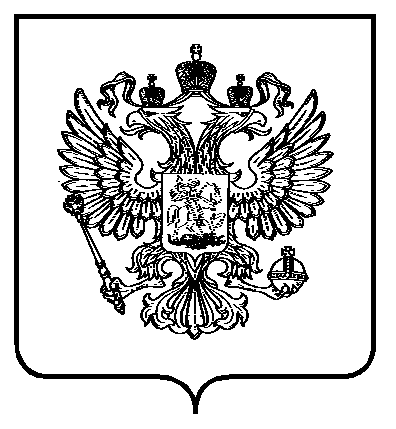 